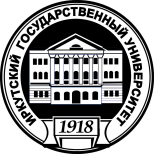 Федеральное государственное бюджетное образовательное учреждениевысшего образования «Иркутский государственный университет»Педагогический институтОтделение гуманитарно-эстетического образованияКафедра истории и методикиИнформационное письмо Дорогие коллеги!Приглашаем вас принять участие в традиционном открытом конкурсе для учителей истории «Моя малая родина в истории страны», посвященном 75-летию Победы в Великой Отечественной войне. Конкурс проводится кафедрой истории и методики Педагогического института ИГУ совместно с МКУ г. Иркутска «Информационно-методический центром развития образования».Цель: популяризация знаний о Великой Отечественной войне советского народа, участии в событиях сибиряков; воспитание гражданственности, патриотизма, гуманизма; развитие интереса к истории края, творческой активности педагогов.Участники конкурса. Участниками конкурса могут быть  педагоги общеобразовательных учреждений, а также средних профессиональных  образовательных учреждений.Порядок организации и проведения конкурса. С 3  по 10 февраля 2020 года проводится регистрация участников конкурса в ИМЦРО.Конкурс проводится в два этапа: заочный и очный. I этап. Заочный этап предполагает выполнение заданий викторины и проводится с 10 по 16 февраля 2020 года. Оценка работ участников викторины осуществляется по балльной  шкале (максимум – 100 баллов). Выполненные задания викторины на бланке (См. приложение 1) доставляются на кафедру истории и методики (Иркутск, Сухэ-Батора, 9, ауд. 215), либо отправляются по электронной почте istoriki_pi_igu@mail.ru Задания викторины будут выставлены на сайте Педагогического института ИГУ и МКУ ИМЦРО 10 февраля. II этап. Участники, набравшие в викторине более 75 баллов, участвуют во втором очном этапе. На конкурс отправляются оригинальные разработки уроков и внеурочных мероприятий по теме «Сибиряки в годы Великой Отечественной войны», прошедшие апробацию. Об апробации представляются материалы: отзывы, фотографии. Второй этап проводится с 20 по 25 февраля 2020 года.  Требования к оформлению -  см. приложение 2. Методические разработки также доставляются по указанным адресам.Итоги конкурса будут подведены 28 февраля 2020 года. Участники конкурса, прошедшие оба этапа конкурса будут награждены дипломами и благодарственными письмами. Конкурсанты первого этапа, набравшие более 65 баллов, получат сертификаты участников. Лучшие разработки уроков и внеурочных мероприятий будут представлены на мастер-классах при подведении итогов конкурса.Приложение 1Бланк ответа на задания викториныФИО (полностью)__________________________________________________ Место работы (полностью) __________________________________________Контактный телефон _____________________________________________Приложение 2Требования к оформлению методической разработки- формат страницы: А 4 (210x297);- текстовый редактор Microsoft Word;- шрифт Times New Roman, кегль 14;- межстрочный интервал – одинарный;- размеры полей: слева и справа – , сверху и снизу - - абзацный отступ – 1,25 см., выравнивание текста по ширине;- ориентация – книжная, с простановкой страниц;- перенос автоматический;- графики, таблицы, рисунки – черно-белые, без цветной заливки;- фотографии и рисунки в формате  Jpeg, с подписями;- ссылки на литературу и источники внутритекстовые, оформляются по ГОСТ Р 7.0.5.-2008. Пример: [3, с. 35-38], [4], [2, с. 41; 6, с. 45-46], [8, л. 12; 9, л.л. 9-11]. Список источников и литературы в конце, в алфавитном порядке.Объем не более 8 страницНа титульном листе фамилия, имя, отчество автора  (полностью), место работы (полностью), название разработки.В пояснительной записке к разработке определяется место урока или внеурочного мероприятия в образовательном процессе, форма проведения, целевая установка. Приложение 3Критерии оценивания методических разработок Соответствие теме конкурса - «Моя малая родина в истории страны», посвященного 75-летию Победы в Великой Отечественной войне – региональный аспект. Структура: цель, проблема, последовательность реализации, грамотность использования фактов, выводы.Использование в разработке исторических  источников: архивных материалов, фотографий, писем и т.д. Использование результатов учебно-исследовательской деятельности учащихся.Творческий характер: личная позиция автора, заинтересованность в теме, оригинальность формы проведения.Сопроводительные материалы: презентация, документы, фотографииСоответствие требованиям к оформлению.Апробация (отзывы, фотографии).Экспертный листФИО участника_________________________________________________________ Место работы ___________________________________________________________Дополнительную информацию о проведении конкурса можно получить на кафедре истории и методики Педагогического института ИГУ, тел. 24 07 00 Кулакова Яна Викторовна.№Ответ на заданиеОценка в баллах1234…№критерииМаксимальный баллРезультаты1Соответствие теме конкурса 52Структура53Использование в разработке исторических  источников 54Использование результатов учебно-исследовательской деятельности учащихся.55Творческий характер56Сопроводительные материалы57Соответствие требованиям к оформлению58Апробация 5ИТОГО40